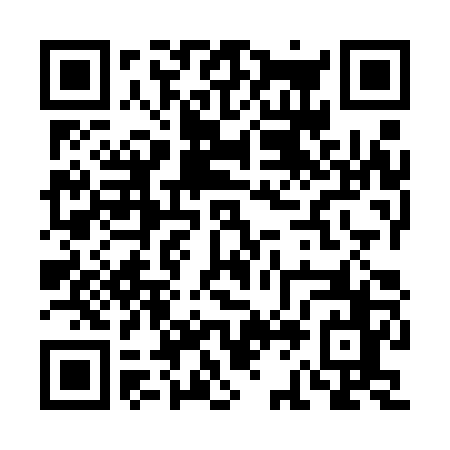 Prayer times for Monte da Mancoca, PortugalWed 1 May 2024 - Fri 31 May 2024High Latitude Method: Angle Based RulePrayer Calculation Method: Muslim World LeagueAsar Calculation Method: HanafiPrayer times provided by https://www.salahtimes.comDateDayFajrSunriseDhuhrAsrMaghribIsha1Wed4:576:371:306:238:249:572Thu4:566:351:306:238:259:583Fri4:546:341:306:248:2610:004Sat4:536:331:306:248:2710:015Sun4:516:321:306:258:2810:026Mon4:506:311:306:258:2910:047Tue4:486:301:306:268:3010:058Wed4:476:291:306:268:3010:069Thu4:456:281:296:278:3110:0810Fri4:446:271:296:278:3210:0911Sat4:436:261:296:288:3310:1012Sun4:416:251:296:288:3410:1113Mon4:406:241:296:298:3510:1314Tue4:396:231:296:298:3610:1415Wed4:376:231:296:308:3710:1516Thu4:366:221:296:308:3810:1617Fri4:356:211:296:318:3810:1818Sat4:346:201:306:318:3910:1919Sun4:326:191:306:328:4010:2020Mon4:316:191:306:328:4110:2121Tue4:306:181:306:338:4210:2322Wed4:296:171:306:338:4310:2423Thu4:286:171:306:338:4310:2524Fri4:276:161:306:348:4410:2625Sat4:266:161:306:348:4510:2726Sun4:256:151:306:358:4610:2827Mon4:246:141:306:358:4610:2928Tue4:236:141:306:368:4710:3029Wed4:236:131:316:368:4810:3230Thu4:226:131:316:368:4910:3331Fri4:216:131:316:378:4910:34